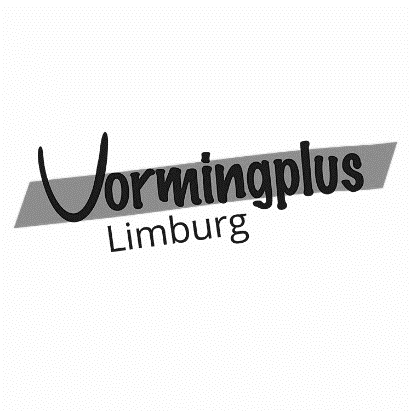 Leren computeren met Windows 10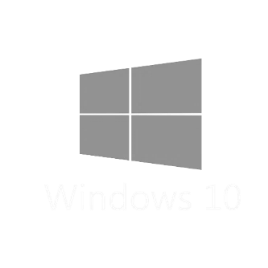 Wie zijn weSinds 2004 staan in Vlaanderen 13 Vormingpluscentra in voor vorming voor volwassenen in de vrije tijd. Een Vormingpluscentrum coördineert en organiseert cursussen voor volwassenen en dit tot in alle uithoeken van de regio. Elke Vlaamse provincie heeft 3 Vormingpluscentra, Limburg heeft er één.VormingsaanbodBij Vormingplus Limburg kan je terecht voor een brede waaier aan vormingsactiviteiten in je vrije tijd: lezingen, cursussen, workshops, uitstappen, gespreksgroepen en projecten. Of Vormingplus Limburg komt zelf naar je toe, tot in je buurthuis, cultuur- of dienstencentrum, van Lommel tot Voeren, van Lummen tot Maaseik.Partner in vormingNaast het organiseren van deze cursussen, is het ook de taak van Vormingplus om sociaal-culturele organisaties en verenigingen te ondersteunen. Dit doen we bijvoorbeeld via de Vrijwilligersacademie, waar organisaties terecht kunnen voor opleiding en hulp op het gebied van vrijwilligersbeleid.ColofonAuteur: Michiel BijlemansIllustraties: Veerle Degreef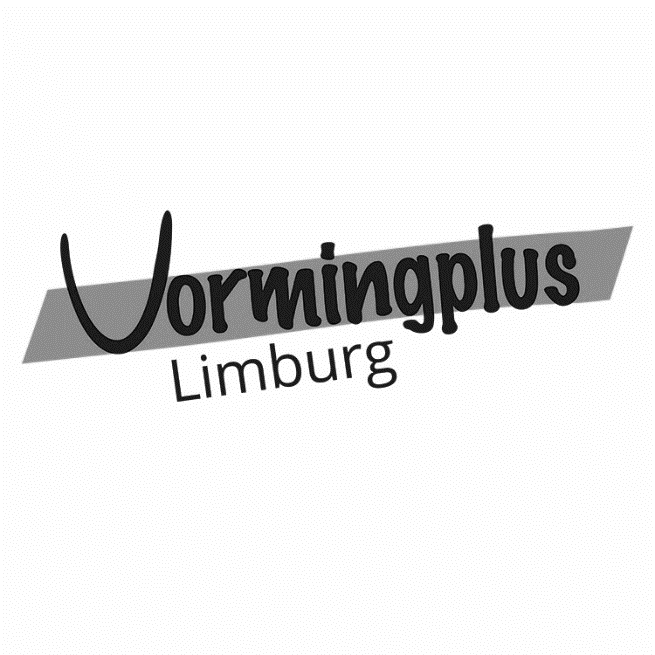 April 2020Wat is een computer?Een computer kan je gebruiken voor allerlei taken. Bijvoorbeeld tekstverwerking, surfen op internet, gegevens opslaan en bewerken, computerspellen, communiceren…Hardware zijn alle onderdelen die tastbaar zijn. Daar horen ook randapparatuur bij zoals het beeldscherm, muis, toetsenbord, printer, usb-stick…Je kunt heel wat apparaten aansluiten op je computer. Bijvoorbeeld:Foto’s van je digitaal fototoestel overzetten op je laptop.Gegevens opslaan op je usb-stick.Thuisbankieren met behulp van een kaartlezer.Je belastingaangifte met behulp van een elektronische 	identiteitskaartlezer (eID).Software kan je niet aanraken. Het zijn programma’s die ervoor zorgen dat je taken kunt uitvoeren. Bijvoorbeeld Windows 10, Chrome, Edge, Facebook…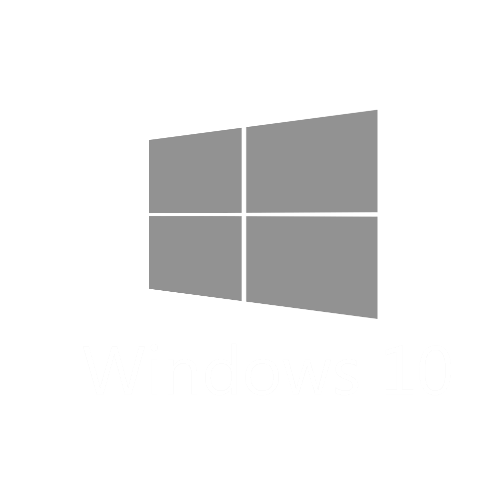 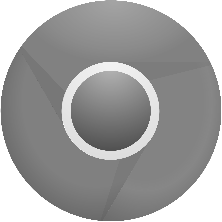 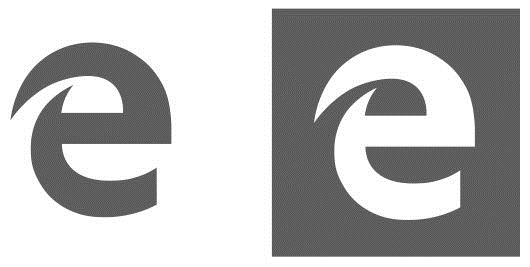 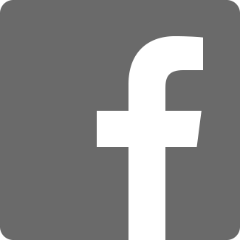 SoftwareBesturingssysteem Een besturingssysteem is een verzameling van software dat de hele werking van de computer regelt. Het meest gebruikte systeem voor computers is Windows van Microsoft, en OS van Apple. Het besturingssysteem op tablets en smartphones is minder uitgebreid dan bij computers. De bekendste systemen hierbij zijn Android van Google en iOS van Apple.Elk besturingssysteem heeft haar eigen programma’s, maar je kunt er ook andere programma’s op installeren. Elk programma werkt met vensters, menu's en balken. Zo gaat het openen, opslaan en afdrukken van bestanden (teksten of afbeeldingen) in veel programma’s bijna op dezelfde manier.Toepassingssoftware Dit is software dat voor een bepaald doel gebruikt wordt. Enkele voorbeelden: tekstverwerking, spelletjes en fotobewerking.Het voordeel van een softwarepakket is de gemakkelijke uitwisseling van gegevens. Het bekendste is Microsoft Office met Word, Excel, Access, en PowerPoint. Een goed en bovendien gratis alternatief is LibreOffice en Google Docs.Het begrip app (van applicaties) wordt veel gebruikt voor software, vooral op tablets en smartphones.Hulpprogramma’sSommige programma’s en websites werken enkel als we de nodige hulpprogramma’s geïnstalleerd hebben. Bekende hulpprogramma’s zijn:VLC media player voor het bekijken van filmpjes.Acrobate Reader voor het bekijken van documenten in het 	gestandaardiseerd PDF-formaat.Anti-virus programma’s die je computer beschermen. De muis en het touchpad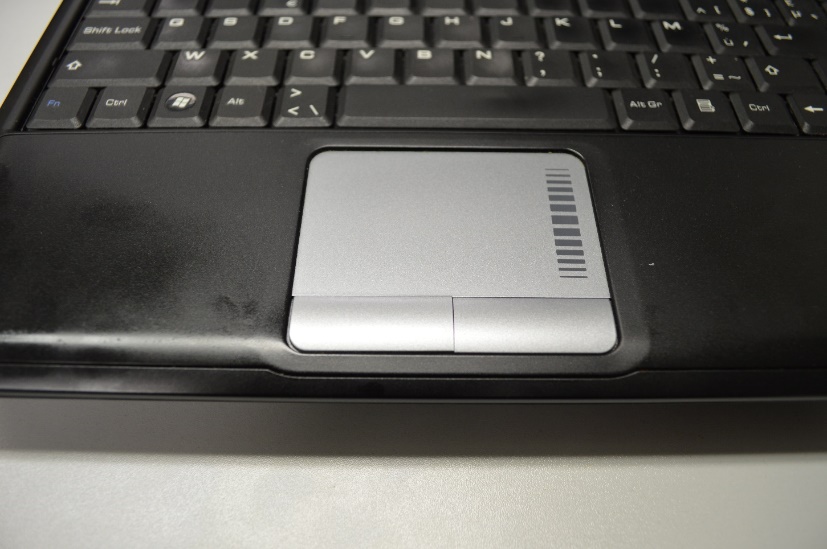 Smartphones, tablets en sommige laptops hebben een touchscreen. Dan kan je op het scherm zelf met je vinger de iconen selecteren. Op een laptop kan je dat met de muis of met de touchpad doen.Een touchpad is een aanrakingsgevoelig oppervlak onder het klavier van je laptop, waarmee je hetzelfde kunt doen als met een computermuis. Het touchpad bestuur je door met je (wijs)vinger over het oppervlak te bewegen. Het besturen van de cursor door middel van een touchpad vereist wel iets meer oefening dan met een computermuis. Door met de muis te schuiven, beweeg je de cursor over het scherm. De muis heeft heel gevoelige drukschakelaartjes links en rechts. Je hanteert de linkermuisknop met je wijsvinger en de rechtermuisknop met je middelvinger. Hard drukken op de schakelaartjes is uit den boze!Meestal vind je op je computermuis ook een scrollwiel tussen de linker- en de rechtermuisknop. Met deze draaiknop kan je snel doorheen een pagina navigeren. Het scrollwiel bedien je ook met je wijsvinger.De 6 basishandelingen met de muisAanwijzenJe kunt de cursor verplaatsen met de computermuis. Meestal verschijnt er een extra venstertje met verdere uitleg als je de cursor 2 seconden op een knop plaatst. KlikkenMet klikken bedoelen we het kort indrukken en terug loslaten van de linker muistoets. Daarbij horen we een typische muisklik.DubbelklikkenDubbelklikken is niets anders dan tweemaal kort na elkaar de linker muistoets indrukken en weer loslaten. De tijd tussen twee klikken is instelbaar, maar dient in regel ongeveer een derde van een seconde te bedragen. Rechts klikkenVoor sommige acties moet de rechter muisknop kort ingedrukt en terug losgelaten worden. Dit heet rechts klikken. SlepenOnder het begrip slepen verstaan we het verplaatsen van de muis, terwijl de linker muistoets ingedrukt is. Daarna mag de toets terug losgelaten worden. ScrollenTussen de linker- en de rechtermuisknop zit vaak nog een wieltje. Door naar voren of naar achteren te draaien met de wijsvinger kan je makkelijker door lange documenten bladeren. Het toetsenbordNaast letters en cijfers zijn er ook accenten, leestekens, haken en accolades beschikbaar.Verschillende toetsen kunnen meer dan één teken invoeren. Je merkt dat er op deze toetsen 2 of 3 tekens staan.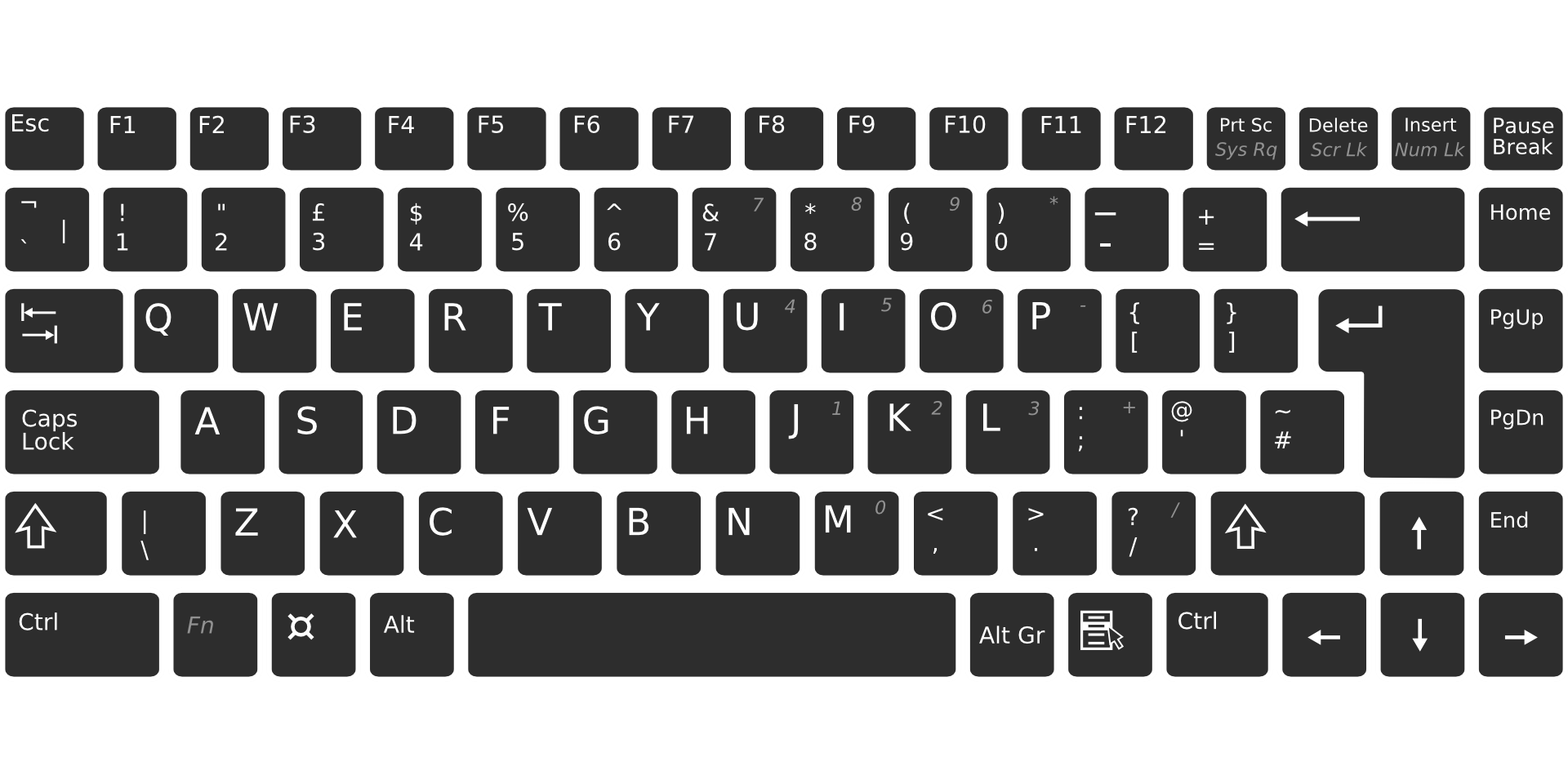 Het teken LINKS ONDER (dus ook de kleine letter) maak je door kort op de toets te drukken. Dit is de standaard toets en je hoeft dus geen bijkomstige toets in te drukken.
Het teken LINKS BOVEN maak je door eerst de SHIFT toets  in te houden, gevolgd door een korte aanslag op de gekozen letter. Als de SHIFT LOCK aan staat werkt de SHIFT-toets net andersom.
Het teken RECHTS ONDER op de toetsen (als die er zijn) maak je door eerst de Alt Gr toets ingedrukt te houden terwijl je kort op de gewenste toets drukt.Volgende tekens staan niet op het toetsenbord: á    ä    ã    â    ë    ê    í    ì    ï    î    ó   ò   ö   õ   ô   ú    ü   ûJe maakt ze door eerst het accentteken te vormen. Typ daarna de letter waarop het accentteken moet staan. Het accentteken verschijnt rechtstreeks op deze letter. Dit vergt een beetje oefening.We overlopen de toetsen op het toetsenbord.Gebruikersprofiel bij MicrosoftJe moet een gebruikersprofiel (account) hebben bij Microsoft om Windows 10 te gebruiken. Dat betekent dat je je moet registreren bij Microsoft. Als je al beschikt over een actief e-mailadres met daarin @outlook.com of @hotmail.com, kan je dat gebruiken en moet je geen nieuw e-mailadres aanmaken.Heb je nog geen dergelijk e-mailadres? Dan kan je registreren bij Microsoft via de website account.microsoft.com en volg de stappen. 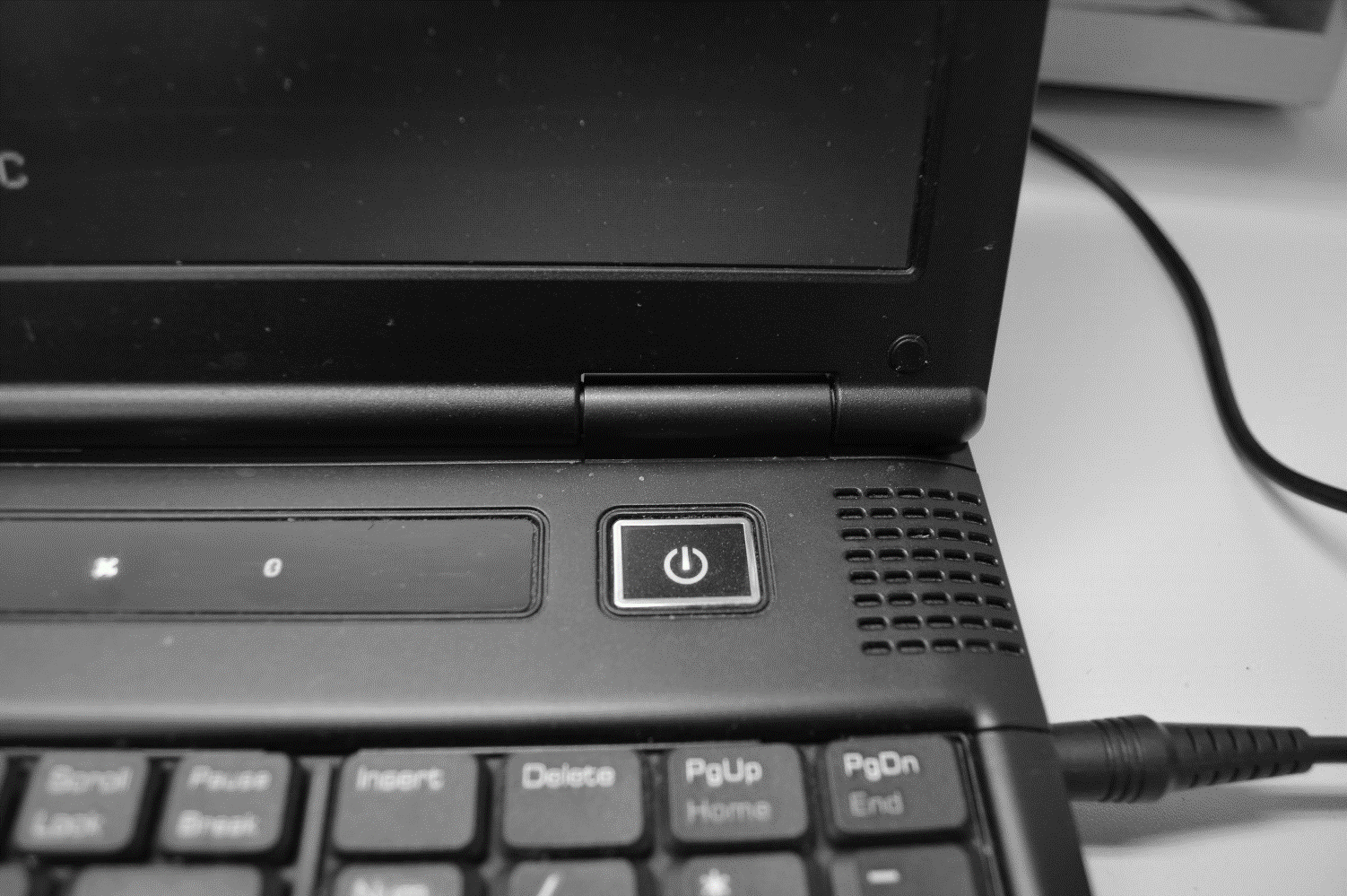 De computer opstarten Druk op de hoofdschakelaar. Meestal staat hierbij dit symbool. Vergeet niet te controleren of het beeldscherm aan staat als je gebruik maakt van een pc. Bij een laptop start het scherm automatisch.Meestal moet je eerst aanmelden voor je met je computer aan de slag kunt. Onder de huidige gebruikersnaam verschijnt een invulvenster om het wachtwoord in te voeren. Klik op het invulvenster met de linkermuisknop en voer je wachtwoord of pincode in.Let op dat de Num Lock-functie geactiveerd is. Anders kan je geen cijfers invullen. Je kunt de Num Lock- functie activeren door op de Num Lock-toets op het toetsenbord te drukken. Meestal merk je aan een lichtje op het toetsenbord of deze functie actief is.Het BureaubladHet bureaublad verschijnt automatisch als je de computer opstart en aangemeld bent. Via het bureaublad kan je snel naar je favoriete programma’s, mappen en bestanden. De taakbalkDe taakbalk bevindt zich onderaan het bureaublad. Je vindt er een aantal iconen waarmee je programma’s kunt openen met slechts één linkermuisklik. Ook alle openstaande programma's verschijnen er apart.Op de taakbalk staan ook in de rechter onderhoek een aantal iconen. Dit wordt het systeemvak genoemd. Hier zie je het geluidsvolume, de batterij-status, de verbinding met het internet, de taalinvoer en de klok.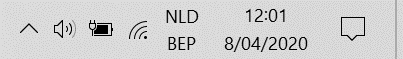 Je kunt de instellingen bekijken en aanpassen per pictogram door er éénmaal met de linkermuisknop op te klikken. Bijvoorbeeld bij de klok verschijnt de agenda in het groot.Als je met de linkermuisknop éénmaal op dit pijltje klikt, verschijnen nog meer opties over programma’s die momenteel in de achtergrond actief zijn.Het startmenu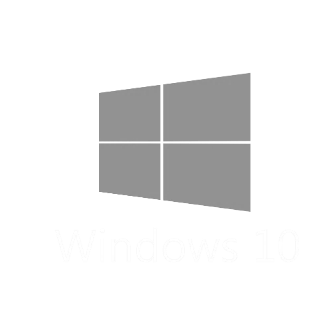 Het startmenu open je via de startknop die er zo uit ziet:De startknop staat altijd op het bureaublad in de linkeronderhoek, maar meestal ook op het toetsenbord. Als je één keer met de linkermuisknop klikt op de startknop opent zich het startmenu.  Helemaal links zie je enkele pictogrammen onder elkaar staan. 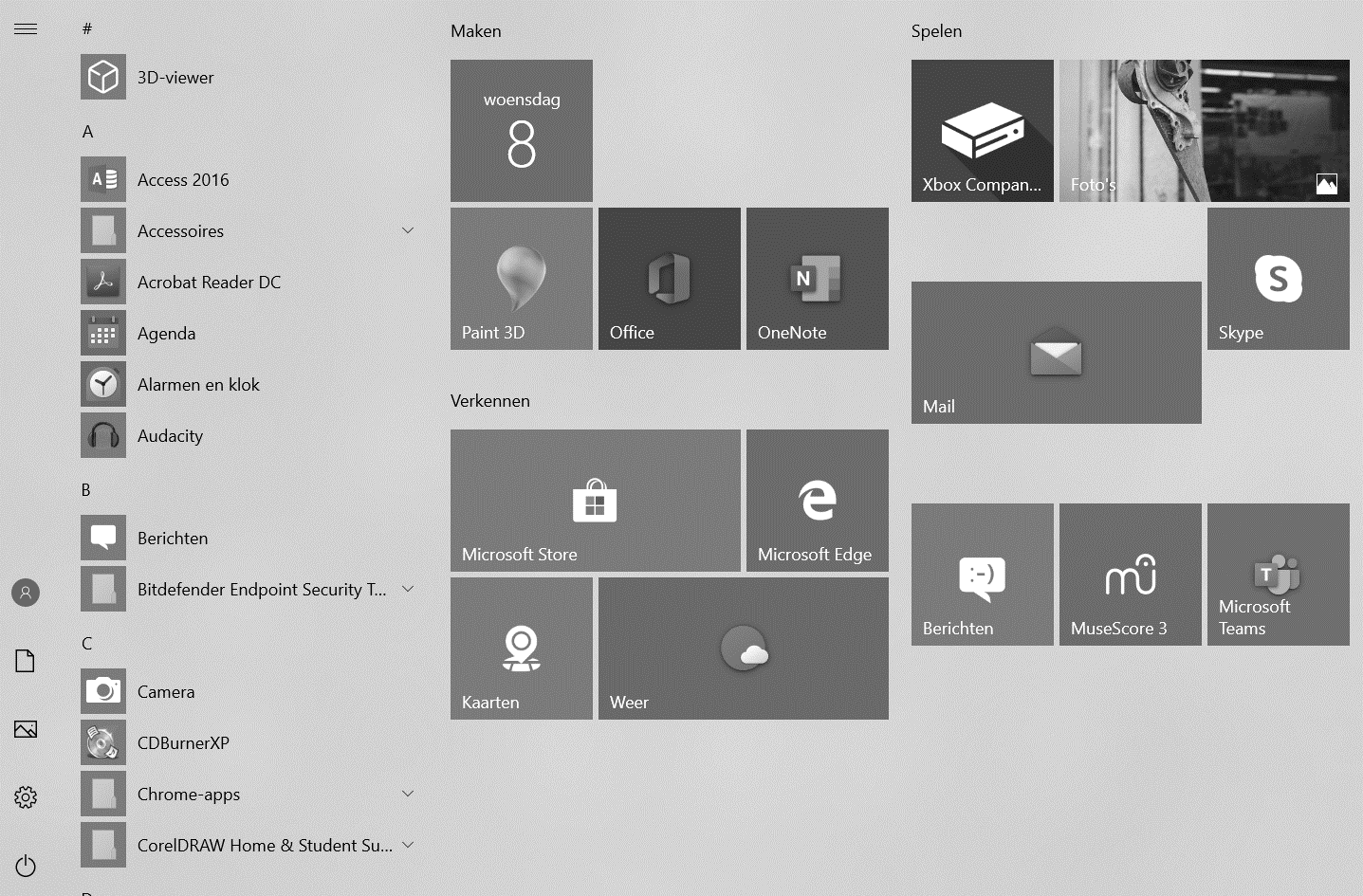 Instellingen over je Microsoft-profiel (account)Documenten (via de Verkenner)Afbeeldingen (via de Verkenner)Windows instellingenAan/UitIn het midden zie je een lijst met alle programma’s die alfabetisch gerangschikt zijn. In deze lijst kan je scrollen met de muis of via de pijltoetsen naar boven of naar beneden op het toetsenbord.Als je met de cursor de verschillende opties aanwijst (nog niet klikken), dan worden deze geselecteerd. Als er een pijltje achter een optie staat, is er nog een submenu beschikbaar. Om een programma te openen, zorg je ervoor dat de naam van het programma geselecteerd is en klik je één keer met de linkermuisknop op het programma.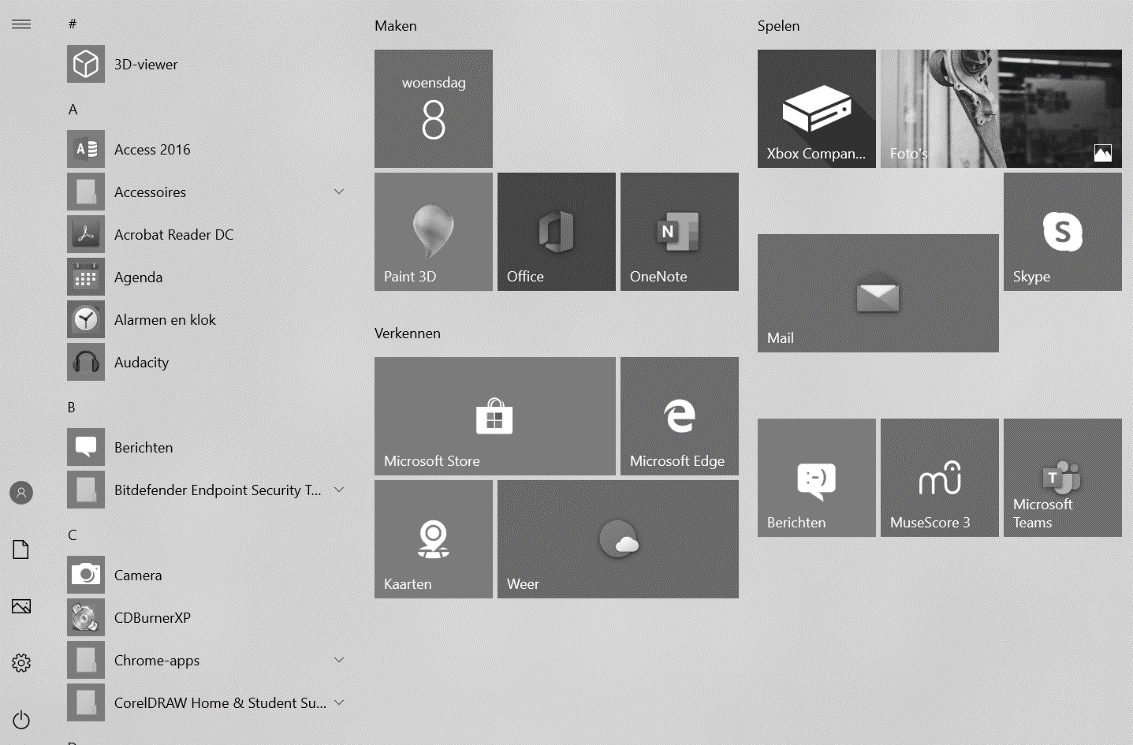 In het rechterdeel van het startmenu vind je een overzicht met snelkoppelingen van apps die op je computer geïnstalleerd zijn. Je opent deze apps door er éénmaal met de linkermuisknop op te klikken.Je kunt snelkoppelingen verwijderen door er éénmaal met de rechtermuisknop op te klikken. Daarna klik je éénmaal met de linkermuisknop op Van Start losmaken.Als je kiest voor Verwijderen, wordt de app volledig van je computer verwijderd. De computer afsluitenSluit nooit zomaar de computer af terwijl er nog programma's open staan. Daardoor kan je gegevens kwijtraken. Bovendien kan het besturingssysteem ontregeld raken als de afsluitprocedure niet goed gevolgd is. Sluit daarom eerst alle vensters en zorg ervoor dat al je gegevens opgeslagen zijn! Tip! Bij een laptop kan je het scherm dichtklappen, maar dan staat het toestel in slaapstand. Dat is niet hetzelfde als afsluiten.Om de computer in Windows 10 af te sluiten, klik je met de linkermuisknop op de startknop in de linkeronderhoek van je scherm. 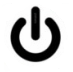 Zo verschijnt het startmenu met linksonderaan dit pictogram: Klik er éénmaal met de linkermuisknop op.Er verschijnt een nieuw venster met enkele mogelijkheden. Klik éénmaal met de linkermuisknop op Afsluiten. VenstersElk programma wordt geopend in een nieuw venster. Belangrijk is dat je weet dat elk programma een eigen venster krijgt en dat elk venster slechts één programma kan bevatten. Elk venster is bovendien aanpasbaar in grootte. Je kunt het opzij zetten als het even niet gebruikt wordt of terug op de voorgrond plaatsen als je het nodig hebt. Elk venster heeft een eigen titelbalk. Daarin staat de naam van programma en eventueel de naam van het geopende bestand.Rechtsboven in de titelbalk staan ook meestal drie knoppen. Met deze knoppen kun je de grootte van een venster instellen. Ze worden ook wel formaatknoppen genoemd. Vensters minimaliserenHet venster wordt verkleind. De enige plaats waar het venster zichtbaar is, is in de taakbalk. Met deze knop kan je het venster tijdelijk verkleinen zonder dat je een programma helemaal afsluit. Eén klik op de knop in de taakbalk en het venster opent zich weer.Vensters maximaliserenDe afmetingen van het venster worden maximaal vergroot zodat het venster het gehele scherm in beslag neemt. Andere vensters zijn niet meer zichtbaar, deze liggen als het ware achter het zichtbare venster.  Vensters verkleinenWanneer het venster al op maximale grootte staat, kan je het met deze knop opnieuw verkleinen naar een kleiner formaat. Dat kan handig zijn als je meerdere vensters tegelijk wilt bekijken.Vensters sluitenHet venster wordt gesloten. Let op: elk programma zit in haar eigen venster. Sluit je het venster dan wordt het programma dat erin zit ook beëindigd.Vensters aanpassenJe kunt een venster elke afmeting geven. Dat doe je als volgt:Zorg ervoor dat je scherm niet gemaximaliseerd is. Dat kan je doen door op de knop verkleinen te klikken.Zet de cursor op een hoek van het venster.De cursor verandert zo in een schuine dubbele pijl.Druk de linkermuisknop in en houdt deze ingedrukt.Sleep de cursor naar binnen, het venster wordt kleiner. 	Sleep de cursor naar buiten, het venster wordt groter.Laat de muisknop los.  Je kunt dit ook met de randen van een venster. Een venster wordt altijd omgeven door een rand of kader. Als het venster niet maximaal wordt weergegeven, kan je de afmetingen van het venster als volgt veranderen.Wijs de rand van het venster aan met de cursor. De cursor verandert van vorm in een dubbele pijl.Wanneer je de cursor naar buiten sleept, wordt het venster groter. Sleep je de cursor naar binnen, wordt het venster kleiner.Je kunt dit zowel voor de lengte als voor de breedte van het venster doen.Vensters verplaatsen (= Slepen)  Open een programma, bijvoorbeeld de Rekenmachine.Ga met de cursor op de titelbalk van het venster staan.Druk de linkermuisknop in en houdt die ingedrukt.Verplaats nu de muis en laat dan de linkermuisknop los.Het venster is nu verplaatst.Werken met meerdere venstersJe kunt eenvoudig verschillende vensters naast elkaar openen. Bijvoorbeeld de rekenmachine, een tekstdocument én je e-mailprogramma. Maar meestal is een laptopscherm niet zo groot en zal dit niet altijd even gebruiksvriendelijk werken.Mappen maken en beheren in de VerkennerVensters die de inhoud van de computer, de schijven of de mappen laten zien zijn Verkenners-vensters en die zijn verschillend van de vensters die programma’s bevatten. In het overzicht aan de linkerkant zie je de lijst van mappen. Let ook op de submappen die daarin kunnen zitten. Als je een map aanklikt, wordt ze actief en zie je de inhoud in de rechterkant van het venster.Je kunt zowel in het linker- als het rechtervak mappen en bestanden aanklikken, wissen, mappen maken, herbenoemen… Dat is dus een venster met veel mogelijkheden maar ook een plaats voor vele vergissingen. Wat is een map?Een map is een verzamelplaats van bij elkaar horende documenten, foto’s, filmpjes… Je kunt zelf de namen van de mappen bepalen, bijvoorbeeld ‘Vakantie Blankenberge 2011’. In deze map kan je ook nog submappen maken.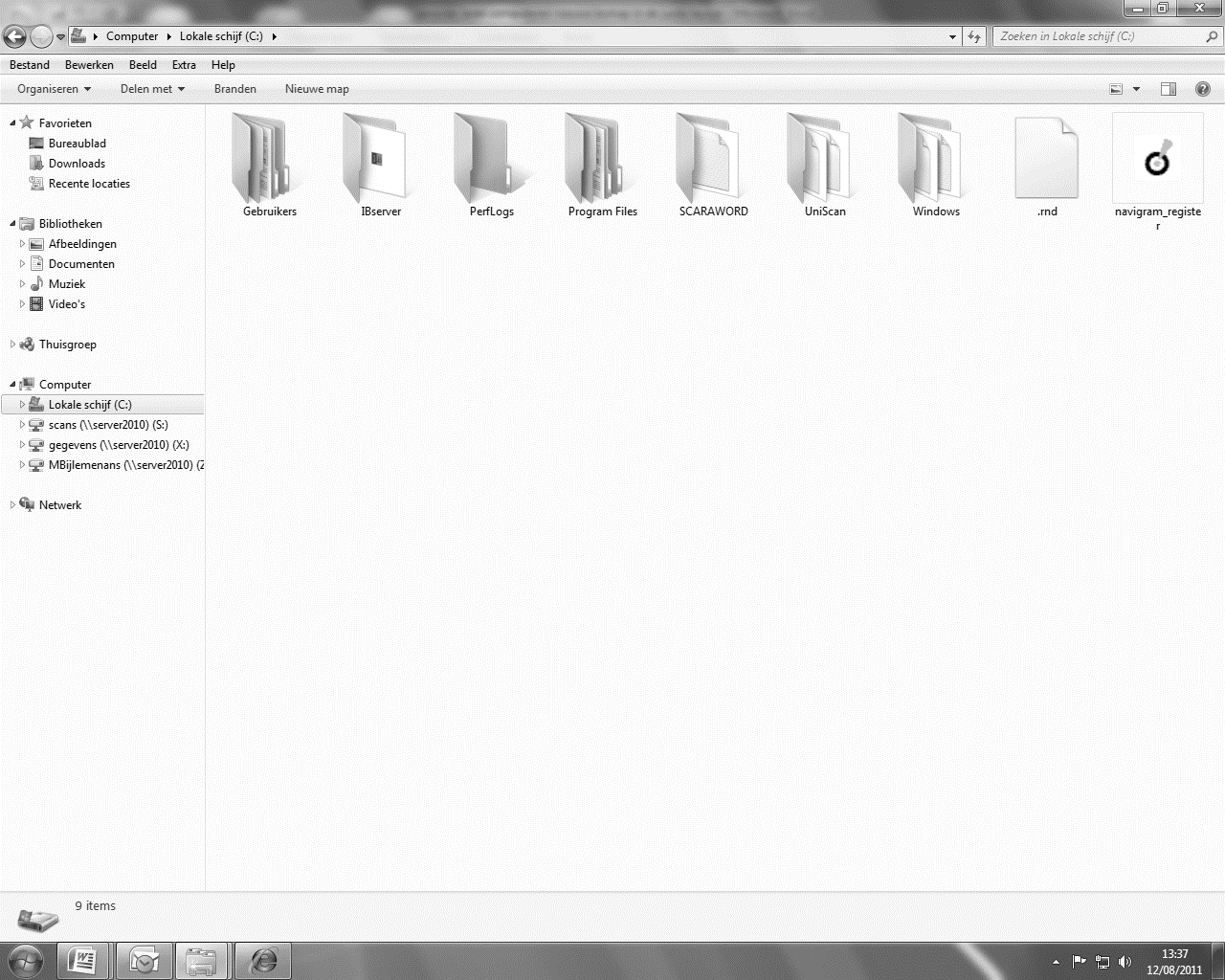 Let op! Als je een map verwijdert, dan wis je ook meteen de hele inhoud van die map. Mappen zijn eenvoudig aan te klikken en met ingehouden muisknop te verslepen. Dus let op dat je niet per ongeluk mappen verplaatst.Wat is een bestand?Een bestand is een verzamelnaam voor alles wat op de computer kan opgeslagen worden. Dat kan een programma zijn, maar ook een geschreven tekst of een foto. Eigenlijk heet alles wat op de vaste schijf van de computer staat een bestand.Omdat een vaste schijf duizenden bestanden kan bevatten, worden deze opgeborgen in mappen. Op deze manier blijft de inhoud van de vaste schijf overzichtelijk.De meeste besturingssystemen hebben een aparte map waarin je al je werk kunt opslaan. Deze map heeft de naam Documenten, maar je kunt ook een nieuwe map hiervoor aanmaken.Met het woord document wordt een bestand bedoeld dat je zelf met een programma hebt gemaakt, zoals een tekst die je hebt geschreven met het programma Word of een tekening die je hebt gemaakt met het programma Paint.Nieuwe mappen maken in de verkennerIn de verkenner kan je overal nieuwe mappen maken. De naam van de map bepaal je zelf en achteraf kunnen de namen van mappen en bestanden nog gewijzigd worden. 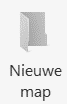 Klik bovenaan in het lint van de Verkenner éénmaal met de linkermuisknop op Nieuwe map. Je kunt nu een naam geven aan de map via het toetsenbord. Druk daarna op de enter-toets.Een andere manier om een nieuwe map aan te maken, is in de rechterhelft van het venster één keer op de rechtermuisknop te klikken. Er verschijnt een extra menu met de optie Nieuw en daarna Map. Geef de map nog een naam en druk op de enter-toets.Documenten in de juiste map plaatsenEen handige manier om documenten te verplaatsen, is de Knippen-Plakken-methode. Klik met de rechtermuisknop op het document.Klik met de linkermuisknop op Knippen.Ga naar de map waarin je het wil plaatsen. Klik met de rechtermuisknop in het venster.Klik met de linkermuisknop op de optie Plakken.Tip! Je kunt ook de documenten verslepen naar de juiste map. Pas hierbij op dat je geen foutieve bestanden versleept of de verkeerde map gebruikt.Je kunt ook deze toetsencombinaties gebruiken:Knippen  CTRL + XKopieren  CTRL + CPlakken  CTRL + VNamen van mappen en bestanden wijzigenKlik met de rechtermuisknop op een map waarvan je de naam wilt wijzigen. In het snelmenu kies je voor Naam wijzigen. Je kunt nu een nieuwe naam typen. Druk nog op de entertoets en klaar is kees.Mappen en bestanden verwijderenKlik met de rechtermuisknop op het bestand of de map en klik in het snelmenu op Verwijderen. Het is nu verplaatst naar de Prullenbak. Een andere manier is om eerst het document te selecteren en vervolgens op de Delete-toets van je toetsenbord te drukken.De prullenbak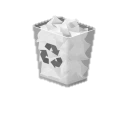 Op het bureaublad staat een snelkoppeling naar de prullenbak. Hierin zitten alle bestanden die je hebt verwijderd. Je opent de prullenbak door met de linkermuisknop te dubbelklikken op het pictogram. De bestanden in de prullenbak kunnen weer worden teruggeplaatst op de plaats waar ze stonden. Let op, dit geldt alleen voor bestanden die op de harde schijf stonden, dus niet voor bestanden die je verwijderd hebt van externe apparaten zoals een usb-stick. Als je de prullenbak leegmaakt, zullen alle bestanden definitief verwijderd zijn.Externe mediaOp externe media kan je allerlei gegevens zetten zoals documenten, foto’s, muziek, filmpjes… Het voordeel is dan dat ze geen plaats meer op je computer innemen. Maar ook dat je die gegevens kunt mee nemen, bijvoorbeeld een usb-stick, CD, DVD, Harde schijf…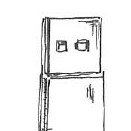 Een usb-stick gebruikenNa het plaatsen van de usb-stick verschijnt de verkenner automatisch in beeld en je ziet alle bestanden op de usb-stick.In het mappenvenster (linkermarge) van de verkenner is nu een extra pictogram met de naam van de usb-stick verschenen. Je kunt nu verder aan de slag in de verkenner.  Een snelkoppeling Een snelkoppeling is een pictogram waarmee je een programma, map of bestand kunt openen. In Windows 10 heb je vier plaatsen om snelkoppelingen te zetten, namelijk op het bureaublad, in de taakbalk, in het Startmenu en in mappen via de Verkenner.Op het bureaublad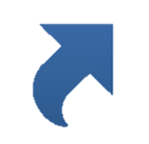 Een snelkoppeling op het bureaublad heeft altijd dit symbool:Door met de linkermuisknop te dubbelklikken op de snelkoppeling open je het programma of bestand.Tip! Als je in het begin moeite hebt met het dubbelklikken, dan kan je ook één keer klikken met de linkermuisknop op het pictogram om het te selecteren en daarna op de enter-toets drukken.  Een snelkoppeling van een map of bestand toevoegen aan het bureaublad doe je zo:Ga via de Verkenner naar de map of het bestand waarvan je een snelkoppeling wilt maken.Klik met de rechtermuisknop op de map of het bestand. Plaats de cursor op Kopiëren naar.Klik éénmaal met de linkermuisknop op Bureaublad (snelkoppeling maken).De naam van een snelkoppeling op het bureaublad verander je zo:Klik met de rechtermuisknop op de snelkoppeling. In het menu klik je met de linkermuisknop op Naam wijzigen.Nu kan je een nieuwe naam intypen. 	Bevestig de nieuwe naam door op de enter-toets te drukken.In een map via de VerkennerEen snelkoppeling kan je ook in een map plaatsen via de Verkenner. Ga via de Verkenner naar de map of het bestand waarvan je een snelkoppeling wilt maken.Klik met de rechtermuisknop op de map of het bestand. Klik éénmaal met de linkermuisknop op Snelkoppeling maken.De snelkoppeling werd zo bij in die map gezet.In de taakbalk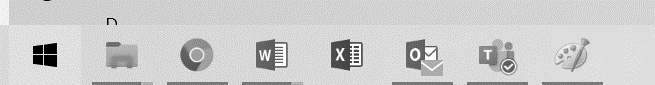 Een snelkoppeling van een programma vastmaken aan de taakbalk doe je zo:Klik met de linkermuisknop op de startknop. Zoek naar het programma in de lijst.  Klik met de rechtermuisknop op het programma in de lijst.Ga met de cursor op Meer staan en klik op Aan de taakbalk vastmaken.Een snelkoppeling van de taakbalk losmaken doe je zo:Klik je met de rechtermuisknop op het icoon dat je wilt verwijderen in de taakbalk. Klik met de linkermuisknop op Van taakbalk losmaken. In het StartmenuEen snelkoppeling van een programma of app aan het Startmenu toevoegen doe je zo:Klik met de linkermuisknop op de startknop. Zoek naar het programma in de lijst.  Klik met de rechtermuisknop op het programma in de lijst.Klik met de linkermuisknop op Voeg toe aan bureaublad.Een snelkoppeling van een programma of app van het Startmenu losmaken doe je zo:Klik je met de rechtermuisknop op het icoon dat je wilt verwijderen in het Startmenu. Klik met de linkermuisknop op Van Start losmaken. TekstverwerkerEr bestaan veel verschillende tekstverwerkers. De meest gebruikte tekstverwerker is Word (in Office) van Microsoft. Een minpunt aan Word is dat je het programma moet aankopen. Bij de aankoop van een nieuwe computer, vraag je best vooraf of het programma inbegrepen is. Als je dat niet hebt, kan je nog steeds voor een aantal gratis alternatieven kiezen. De meeste handelingen van deze tekstverwerkers zijn (ongeveer) hetzelfde. Tekst selecteren of tussenvoegen  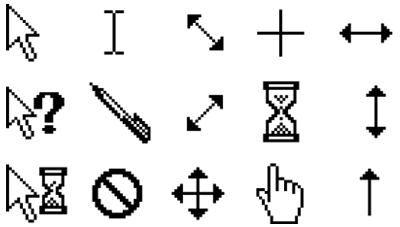 Met de cursor kan je woorden selecteren en nieuwe woorden tussenvoegen. Dit doe je door je cursor naast het woord te plaatsen, de linkerknop ingedrukt te houden en dan slepen tot waar je wilt arceren. Laat de knop los als het juiste deel gearceerd is. Om dat deel te verwijderen, druk je op de backspace-toets. Tekst kopiëren  Selecteer de tekst door klikken en slepen. Klik met je rechtermuisknop op de tekst en klik op Kopiëren. Klik vervolgens met de rechtermuisknop waar je de tekst wil invoegen en klik op Plakken. Tekst opslaanAls je de tekst wilt bewaren moet je dat opslaan. Klik hiervoor linksbovenaan op het diskette-symbool. 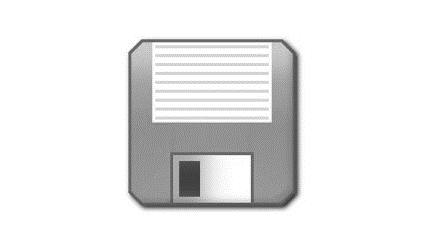 Zo verschijnt het Opslaan-venster.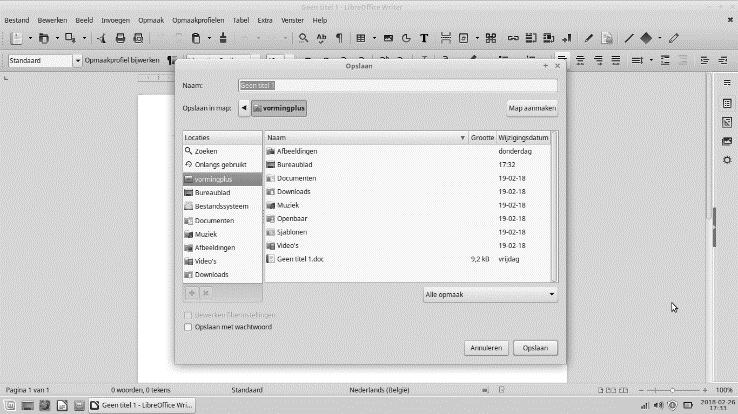 In de linkerkantlijn kan je aangeven in welke map je het document wilt opslaan.In het veld Naam: kan je het document een naam geven.Klik vervolgens op de knop Opslaan.In de tekstverwerker zie je dat in de titelbalk de naam van het document nu wordt weergegeven.Na het opslaan van een document blijft de tekst die je zojuist hebt opgeslagen op het scherm staan. Dit betekent dat je de tekst verder kunt aanpassen. Telkens wanneer je een stuk tekst hebt toegevoegd of gewijzigd, is het verstandig de tekst op te slaan. Je hoeft dan niet steeds dezelfde procedure te doorlopen. Als je het document één keer hebt opgeslagen, onthoudt de tekstverwerker de plaats en de naam van het document. Telkens wanneer je voor opslaan kiest wordt het document opgeslagen.  Met de opdracht Opslaan als uit het menu Bestand kan je het document een nieuwe naam geven of opslaan op een andere plaats. Tekst openenJe kunt een opgeslagen document weer opnieuw openen. Daarna kan je het verder bewerken, nog eens nalezen of afdrukken.  De methode in de verschillende software zijn hetzelfde. Je moet enkel op een ander icoon drukken.Zoek én selecteer het document dat je zonet hebt opgeslagen.Klik op de knop Openen.Om een document op een snelle manier te openen kan je ook dubbelklikken met de linkermuisknop op de bestandsnaam.  Een document opslaan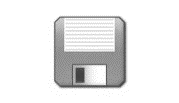 Klik linksbovenaan op het symbool in de vorm van een diskette: Er verschijnt een nieuw venster. In de linkerkantlijn klik je met de linkermuisknop op Bureaublad.Onderaan typ je bij Bestandsnaam de naam van je bestand.Klik daarna op Opslaan.Tekst afdrukken Voordat je een document kunt afdrukken, moet je ervoor zorgen dat de printer aan staat. De tekstverwerker kiest automatisch voor de standaard printer.  Open het bestand.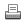 Klik op de afdruk-knop.Achter Naam: staat de naam van de standaard printer.Zorg dat bij Afdrukbereik de optie Alles is aangevinkt.  Klik op de knop OK om het hele document af te drukken.  Onder Afdrukbereik zie je drie opties: Alles: 			Met deze optie druk je het hele document af.Huidige pagina: 	Hiermee druk je de pagina af waarin de cursor 				op dat moment staat.Pagina's:		Hier kun je een bereik van pagina’s opgeven 					om af te drukken.Tekstverwerker afsluitenAls je het programma wilt sluiten terwijl er nog tekst op het scherm staat dat niet is opgeslagen, verschijnt de vraag wat je met het document wilt doen. Je kiest:Ja: Er verschijnt een nieuw scherm waarmee je het bestand kunt opslaan.Nee: Het programma wordt gesloten. De gegevens die niet werden opgeslagen, zullen automatisch verdwijnen in het document.Annuleren: Enkel het venster met de melding wordt gesloten en je kunt verder aan de slag in het document.Een app installeren via de Microsoft StoreElk besturingssysteem maakt gebruik van een eigen winkel of store om apps (programma’s) aan te bieden. Deze kunnen zowel gratis als betalend zijn. Het voordeel van zo’n winkel is dat de ontwikkelaars meer controle hebben op de software die wordt aangeboden voor hun besturingssysteem. Zo kunnen ze de gebruikers beter beschermen tegen virussen en misbruik. Een kort overzicht van enkele winkels of stores:Om een nieuwe app te installeren, open je de Microsoft Store via het startmenu. De startpagina wordt geopend waarop je allerlei apps ziet die Microsoft in de kijker wil zetten.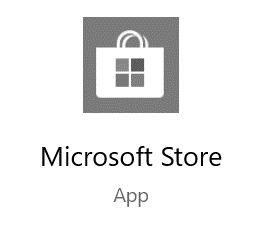 Klik met de linkermuisknop op de knop met het vergrootglas om te zoeken naar een specifieke app. Vervolgens kan je een zoekterm intypen en verschijnen er al zoekresultaten op je scherm. Druk nu op de enter-toets.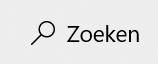 Per app zie je de kostprijs en een sterrenbeoordeling van andere gebruikers. Voor meer informatie en om de app te installeren moet je met de linkermuisknop klikken op de app. Daarna kan je de app installeren door op Downloaden te klikken. De app verschijnt zo in de lijst met programma’s in het startscherm.Tip! In de Microsoft Store kan je trouwens altijd naar het vorige scherm gaan door linksbovenaan te klikken op het pijltje. Wat is het internet? Surfen op het internet betekent websites bezoeken op het Wereld Wijde Web. Het wordt ook afgekort met www. Elke website heeft een uniek adres. Een website is een webpagina met tekst, foto’s, geluid, videoclips, animatie… Enkele praktische aandachtspunten bij het surfen op het internet.In een internetadres worden de verschillende onderdelen met elkaar verbonden door een punt (dot).Je mag geen spaties typen in het internetadres.Het adres moét juist zijn.Surfen op het internet Een gekend internetadres:Je kent het adres: typ dit dan in de adresbalk en druk op de entertoets. Zoeken op het internet:Je kent het internetadres niet: zoek het dan op met een zoekmachine. De bekendste zoekmachine is Google via www.google.beZoeken van willekeurige informatie via een zoekmachine:Typ in de tekstbalk één of meerdere woorden. Druk vervolgens op de enter-toets. Zoeken van afbeeldingen Je kunt met de zoekmachine van Google ook specifiek zoeken naar afbeeldingen.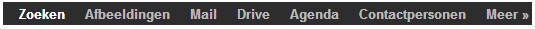 Een afbeelding opslaan op je computer Plaats je cursor op de afbeelding.Klik op de rechtermuisknop.Selecteer in het menu Afbeelding opslaan als.Kies een map waar je het in wilt plaatsen.Klik dan op Opslaan.Een bladwijzer bewaren, organiseren en sorteren Een bladwijzer is een onderdeel van internet waarin je de websites kunt opslaan die je vaak bezoekt. Het voordeel daarvan is dat je niet telkens het adres moet typen. Je kunt je favoriete websites opslaan en indelen in rubrieken. Bijvoorbeeld kranten, televisiezenders, organisaties, koken… Hoe je dit doet, is afhankelijk van de webbrowser. Bij Chrome en Mozilla Firefox is dat Bladwijzer, bij Edge gebruikt men de term Favorieten. Een eigen startpagina instellen Je kunt zelf bepalen welke website zich opent als startpagina. Dat kan een zoekmachine zijn die je vaak gebruikt, maar evenzeer de website van je favoriete krant of organisatie. Ga naar de instellingen van je browser door rechtsbovenaan op de drie bolletjes of streepjes te klikken.Klik op Voorkeuren of Instellingen.Wat is een e-mail?E-mail is de afkorting van electronic mail. Dat betekent elektronische post. Je verzendt berichten via het internet. Het grote verschil tussen e-mail en gewone post is dat e-mail erg snel op de plaats van bestemming is, zelfs al is dat aan de andere kant van de wereld. Waarom e-mail? Wereldwijde contacten zijn geen uitzondering meer. Je kunt corresponderen en informatie ontvangen over alle mogelijke onderwerpen. Outlook en Gmail zijn veelgebruikte gratis e-mailprogramma’s. Je kunt ze overal raadplegen waar je beschikt over een internetverbinding. Nadat je bent geregistreerd kan je met je e-mailadres en wachtwoord via het internet je e-mail lezen, verzenden, doorsturen en beantwoorden.E-mailadressenEen e-mailadres bevat altijd het teken @ (at of apenstaart). Het scheidt het eerste en tweede gedeelte van het adres. Het eerste gedeelte van het adres bevat doorgaans de naam van de geadresseerde, al dan niet volledig, afgekort of alleen de beginletters van voornaam en familienaam. Het tweede gedeelte, na de scheiding door @, is de naam van de provider (computer die u toegang verschaft tot het internet). Bijvoorbeeld: ditisgeenechte-mailadres@gmail.com Als op het toetsenbord hiervoor geen afzonderlijke toets voorzien is, kan je de toets Alt Gr ingedrukt houden en vervolgens op de toets met het cijfer 2 drukken.Een e-mailadres aanmaken via Google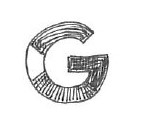 Surf naar de website: www.gmail.comKlik op: Ik heb nog geen e-mailadres en ben nog niet geregistreerd!Klik op Een account maken.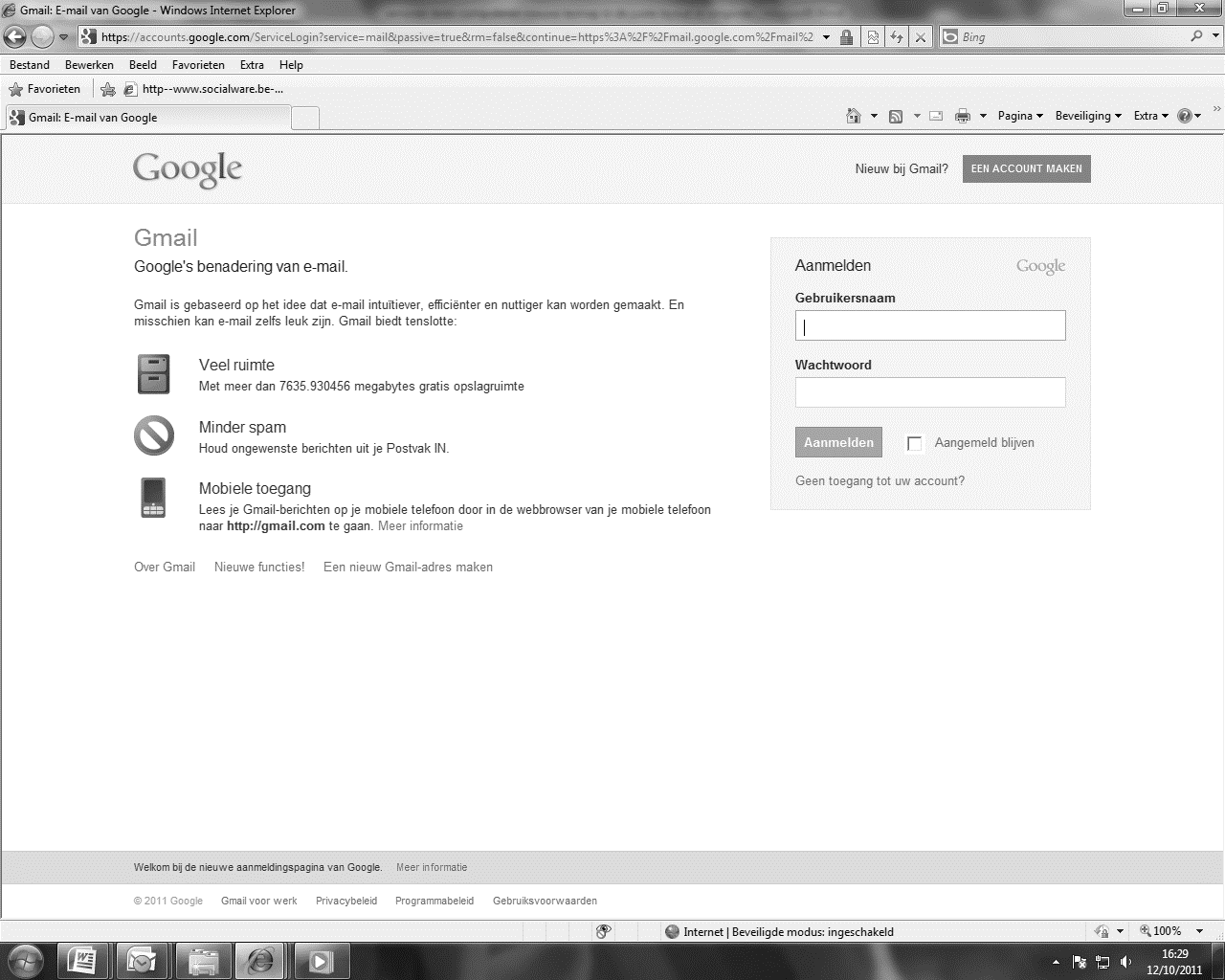 Vervolgens vraagt Google je éénmalig een aantal gegevens. Sluit vervolgens af door onderaan te klikken op: 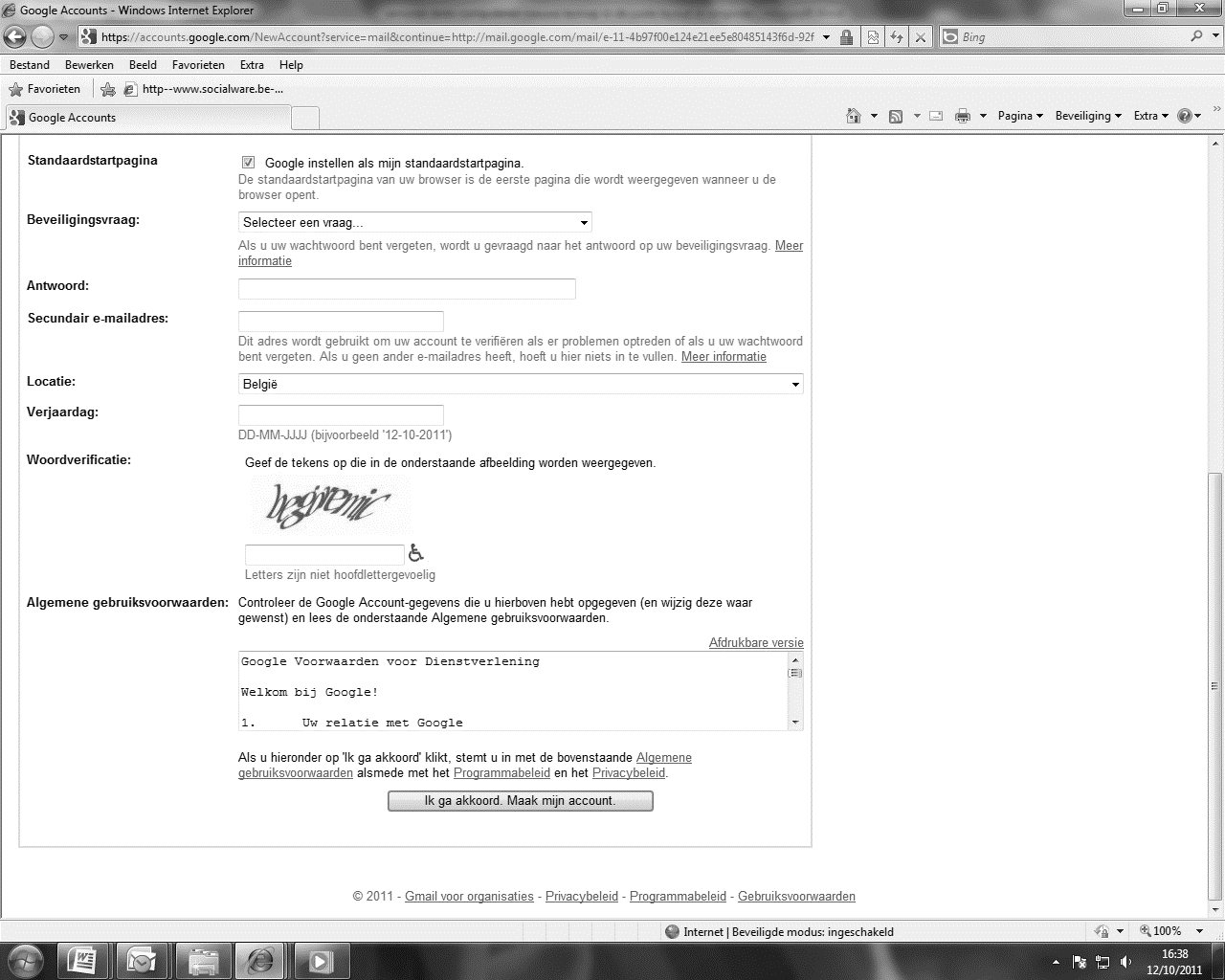 Nu kan je doorklikken naar het startscherm van Gmail.E-mails verzenden en ontvangen met Gmail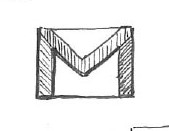 Inloggen of aanmeldenSurf naar www.gmail.comKlik op Inloggen. Vul in het vakje E-mailadres je e-mailadres in. Bij Wachtwoord vul je jouw paswoord in. Klik vervolgens op Inloggen.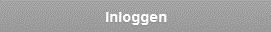 Postvak INHier zie je alle e-mails die je ontvangen hebt. De e-mails in vette letters of met een andere kleur zijn ongeopende e-mails. Om ze te openen, klik je op de titel van die e-mail. Als je wilt terugkeren naar je mailbox, klik je op de knop Postvak IN. Nieuwe e-mail opstellenOm een nieuwe e-mail te maken, klik je op de knop Opstellen.Bij Aan vul je het e-mailadres in van je contactpersoon. Bij Onderwerp typ je een titel voor je e-mail. In het grote tekstvak onder Onderwerp kan je het bericht typen.Cc en BccAls je op Aan klikt, zie je rechts Cc en Bcc verschijnen. Deze worden beiden gebruikt om automatisch een kopie te sturen naar één of meerdere personen. Je hoeft enkel hun e-mailadres in te typen in het vakje van Cc of Bcc.Cc is een afkorting voor carbon copy. Hierdoor krijgen de ontvangers de namen van alle geadresseerden te zien. Bcc is een afkorting voor blind carbon copy. Hierdoor krijgen de ontvangers enkel hun eigen e-mailadres te zien.Bijlage toevoegenJe kunt ook een foto of een document toevoegen aan een e-mail.Klik op het paperclip-icoontje om een bestand aan je mail toe te voegen.Om het gewenste bestand aan te duiden, moet je naar de juiste map bladeren waar dat bestand staat.Als je het bestand gekozen hebt, klik je op Openen.E-mail verzendenAls je e-mail helemaal klaar is, kan je hem versturen door éénmaal te klikken op de knop verzenden.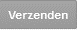 Beantwoorden, Allen beantwoorden of DoorsturenJe kunt alle e-mails in je mailbox rechtstreeks beantwoorden of doorsturen naar iemand.Als je klikt op Beantwoorden, opent een nieuw tekstvak met daarin de vorige e-mail en de geadresseerde wordt automatisch 	ingevuld bij Aan. Je kunt in het tekstvak het antwoord typen.Kies je voor Allen beantwoorden, stuur je een antwoord naar de afzender en alle bijgevoegde contacten in Cc of Bcc.Met Doorsturen kan je de e-mail doorsturen naar iemand anders dan de afzender.Je computer beschermen tegen virussenAls je op het internet surft, loop je het risico dat je computervirussen oploopt. Deze kunnen verscholen zitten in e-mails, websites, onbeveiligde netwerkverbindingen... Onopgemerkt verspreiden ze zich voort in je computer tot hij geïnfecteerd en soms zelfs onbruikbaar wordt. Om dit te vermijden moet er een firewall en een anti-virusscanner geïnstalleerd worden.Een Firewall werkt preventief. Het beschermt je computer als een virus wil indringen. Een virusscanner wordt gebruikt om virussen op te sporen en te verwijderen die reeds op je computer staan. Beiden zijn nodig om te zorgen voor een goede bescherming van je computer. In Windows 10 zitten ze allebei inbegrepen in het programma Windows Defender Firewall. Je moet daarom geen andere (gratis of betalende) antivirussoftware meer installeren. Toets Naam Functie SpatiebalkPlaatst een spatie. ShiftLaat toe om hoofdletters of de tekens links bovenaan een toets te vormen. Return of EnterOm een regel of een ingevoerd teken af te sluiten. Delete (DEL)Wist het volgende teken, rechts van de cursor. BackspaceWist het vorige teken, links van de cursor. TabLaat toe naar de volgende tabulatorstop te springen in een tekst. HomeBrengt de cursor naar het begin van de regel. EndBrengt de cursor naar het einde van de regel. Page Up (PgUp)Brengt de cursor één scherm terug. Page Down   (PgDn)Brengt de cursor één scherm verder. Escape (ESC)Om een bewerking te stoppen. Control (Ctrl)Deze toets voert, in combinatie met een ander toets, een bepaalde functie uit. AltDeze toets voert, in combinatie met een ander toets, een bepaalde functie uit. Alt Gr Hiermee maak je de tekens die rechts onder op de toetsen staan. Vb.     (    |   @   #   {    }    ) NaamBesturings-systeemOntwikkelaarAantal appsStoreWindowsMicrosoft700 000App StoreiOSApple1 800 000Play StoreAndroidGoogle2 500 000